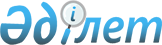 Об изменении границ (черты) некоторых населенных пунктов Жалагашского районаСовместное постановление акимата Жалагашского района Кызылординской области от 17 марта 2017 года № 53 и решение Жалагашского районного маслихата Кызылординской области от 17 марта 2017 года № 10-8. Зарегистрировано Департаментом юстиции Кызылординской области 12 апреля 2017 года № 5791      В соответствии с Кодексом Республики Казахстан от 20 июня 2003 года “Земельный кодекс Республики Казахстан” и Законом Республики Казахстан от 8 декабря 1993 года “Об административно-территориальном устройстве Республики Казахстан” акимат Жалагашского района ПОСТАНОВЛЯЕТ и маслихат Жалагашского района РЕШИЛ:

      1. Изменить границу (черту) села Бухарбай батыр общей площадью 494 гектаров, путем включения земли общей площадью 252 гектаров из земель административной территории сельского округа Бухарбай батыр, границу (черту) села Енбек общей площадью 318 гектаров, путем включения земли общей площадью 199 гектаров из земель административной территории сельского округа Енбек, границу (черту) села Темирбек Жургенов общей площадью 492 гектаров, путем включения земли общей площадью 411 гектаров из земель административной территории сельского округа Макпалкол согласно приложению к настоящему совместному постановлению и решению. 

      2. Настоящее совместное постановление и решение вводится в действие по истечении десяти календарных дней после дня первого официального опубликования.

 Экспликация земель, включаемых в границы (черту) сел Бухарбай батыр, Енбек, Темирбек Жургенов Жалагашского района
					© 2012. РГП на ПХВ «Институт законодательства и правовой информации Республики Казахстан» Министерства юстиции Республики Казахстан
				
      Аким Жалагашского

Председатель 10 сессии Жалагашского

      района

районного маслихата

      Дуйсебаев Т.

Мустафаева К.

      Секретарь Жалагашского

      районного маслихата

Еспанов М.
Приложение к постановлению акимата Жалагашского района от “17” марта 2017 года №53 и к решению Жалагашского районного маслихата от “17” марта 2017 года №10-8 №

Наименование земель

Общая площадь (гектар)

в том числе (гектар)

в том числе (гектар)

в том числе (гектар)

№

Наименование земель

Общая площадь (гектар)

сельско- хозяйствен-ные угодия

приуса-дебные земли

другие земли

№

Наименование земель

Общая площадь (гектар)

пастбища

приуса-дебные земли

другие земли

1

2

3

4

5

6

1

Утвержденная граница (черта) села Бухарбай батыр

242

-

50

192

2

Площадь земель, включаемых в границу (черту) села Бухарбай батыр

252

202

-

50

3

Граница (черта) села Бухарбай батыр 

494

202

50

242

4

Утвержденная граница (черта) села Енбек

119

-

22

97

5

Площадь земель, включаемых в границу (черту) села Енбек

199

160

-

39

6

Граница (черта) села Енбек

318

160

22

136

7

Утвержденная граница (черта) села Темирбек Жургенов

81

-

15

66

8

Площадь земель, включаемых в границу (черту) села Темирбек Жургенов

411

330

-

81

9

Граница (черта) села Темирбек Жургенов

492

330

15

147

